MODELLO DI MESSA A DISPOSIZIONE PERSONALE ATAAl Dirigente Scolastico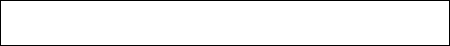 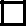 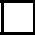 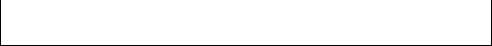 di non aver riportato condanne penali e di non aver carichi penali pendenti in corso; di aver svolto il seguente servizio presso le istituzioni scolastiche statali: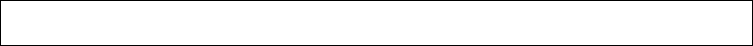 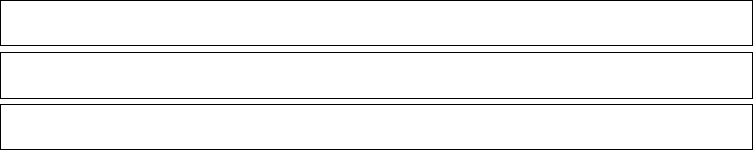 La compilazione della presente domanda avviene secondo le disposizioni previste dal DPR 28/12/2000 n. 445 pubblicato nella G.U. n. 42 del 20/02/2001 “Testo Unico delle disposizioni legislative e regolamentari di documentazione amministrativa”. I dati riportati e le dichiarazioni effettuate hanno il valore di dichiarazioni sostitutive di certificazione rese ai sensi dell’art. 46 del citato DPR, essendo il/la sottoscritto/a dichiarante a conoscenza delle conseguenze di carattere amministrativo e penale che i successivi articoli 75 e 76 stabiliscono in caso di dichiarazioni mendaci o autoformazione di certificazioni false o alla produzione di documentazioni false.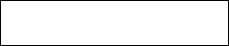 _____________________________(data)	(firma)_______________________________________________________________________________________Il/La sottoscritto/aIl/La sottoscritto/aIl/La sottoscritto/aIl/La sottoscritto/aIl/La sottoscritto/aIl/La sottoscritto/aIl/La sottoscritto/aIl/La sottoscritto/aIl/La sottoscritto/aIl/La sottoscritto/aIl/La sottoscritto/aIl/La sottoscritto/a, nato/a a, nato/a a, nato/a a, nato/a a, nato/a a, nato/a ail///e residente ain Viain Vian., Cod. Fiscale, Cod. Fiscale, Cod. Fiscale, Cod. Fiscale, Cod. Fiscale, Cod. Fiscale, Cod. Fiscale, Cod. Fiscale, Cod. FiscaleTel.Cell.Cell.Cell.n., Cod. Fiscale, Cod. Fiscale, Cod. Fiscale, Cod. Fiscale, Cod. Fiscale, Cod. Fiscale, Cod. Fiscale, Cod. Fiscale, Cod. FiscaleTel.Cell.Cell.Cell.e-maile-maile-mail, in possesso del seguente titolo di studio:, in possesso del seguente titolo di studio:, in possesso del seguente titolo di studio:, in possesso del seguente titolo di studio:, in possesso del seguente titolo di studio:, in possesso del seguente titolo di studio:, in possesso del seguente titolo di studio:, in possesso del seguente titolo di studio:, in possesso del seguente titolo di studio:, in possesso del seguente titolo di studio:, in possesso del seguente titolo di studio:, in possesso del seguente titolo di studio:, in possesso del seguente titolo di studio:, in possesso del seguente titolo di studio:, in possesso del seguente titolo di studio:, in possesso del seguente titolo di studio:, in possesso del seguente titolo di studio:Diploma diDiploma diDiploma diDiploma diDiploma diDiploma diDiploma diconseguito ilconseguito ilconseguito ilconseguito ilconseguito il////pressopressopressocon votocon votocon votocon voto/Laurea inLaurea inLaurea inLaurea inLaurea inconseguita ilconseguita ilconseguita ilconseguita ilconseguita il////pressopressopressocon votocon votocon votocon voto/pressopressopressocon votocon votocon votocon voto/Altro titoloAltro titoloAltro titoloAltro titoloAltro titoloAltro titoloAltro titoloE’ disponibile per supplenze di:E’ disponibile per supplenze di:E’ disponibile per supplenze di:E’ disponibile per supplenze di:E’ disponibile per supplenze di:E’ disponibile per supplenze di:E’ disponibile per supplenze di:E’ disponibile per supplenze di:E’ disponibile per supplenze di:E’ disponibile per supplenze di:E’ disponibile per supplenze di:E’ disponibile per supplenze di:E’ disponibile per supplenze di:E’ disponibile per supplenze di:E’ disponibile per supplenze di:E’ disponibile per supplenze di:Assistente AmministrativoAssistente AmministrativoAssistente AmministrativoAssistente AmministrativoAssistente AmministrativoAssistente AmministrativoAssistente AmministrativoAssistente AmministrativoAssistente AmministrativoAssistente AmministrativoAssistente AmministrativoAssistente AmministrativoAssistente AmministrativoAssistente AmministrativoAssistente TecnicoAssistente TecnicoAssistente TecnicoAssistente TecnicoAssistente TecnicoAssistente TecnicoAssistente TecnicoCollaboratore ScolasticoCollaboratore ScolasticoCollaboratore ScolasticoCollaboratore ScolasticoCollaboratore ScolasticoCollaboratore ScolasticoCollaboratore ScolasticoCollaboratore ScolasticoCollaboratore ScolasticoCollaboratore ScolasticoCollaboratore ScolasticoCollaboratore Scolasticopresso il vostro Istituto.presso il vostro Istituto.presso il vostro Istituto.presso il vostro Istituto.presso il vostro Istituto.presso il vostro Istituto.presso il vostro Istituto.presso il vostro Istituto.presso il vostro Istituto.presso il vostro Istituto.presso il vostro Istituto.presso il vostro Istituto.presso il vostro Istituto.presso il vostro Istituto.A tal fine, dichiara:A tal fine, dichiara:A tal fine, dichiara:A tal fine, dichiara:A tal fine, dichiara:A tal fine, dichiara:A tal fine, dichiara:A tal fine, dichiara:A tal fine, dichiara:A tal fine, dichiara:A tal fine, dichiara:A tal fine, dichiara:A tal fine, dichiara:di essere cittadino/a italiano/a;di essere cittadino/a italiano/a;di essere cittadino/a italiano/a;di essere cittadino/a italiano/a;di essere cittadino/a italiano/a;di essere cittadino/a italiano/a;di essere cittadino/a italiano/a;di essere cittadino/a italiano/a;di essere cittadino/a italiano/a;di essere cittadino/a italiano/a;di essere cittadino/a italiano/a;di essere cittadino/a italiano/a;di essere cittadino/a italiano/a;di essere cittadino/a italiano/a;di essere iscritto/a nelle liste elettorali del Comune didi essere iscritto/a nelle liste elettorali del Comune didi essere iscritto/a nelle liste elettorali del Comune didi essere iscritto/a nelle liste elettorali del Comune didi essere iscritto/a nelle liste elettorali del Comune didi essere iscritto/a nelle liste elettorali del Comune didi essere iscritto/a nelle liste elettorali del Comune didi essere iscritto/a nelle liste elettorali del Comune didi essere iscritto/a nelle liste elettorali del Comune didi essere iscritto/a nelle liste elettorali del Comune didi essere iscritto/a nelle liste elettorali del Comune didi essere iscritto/a nelle liste elettorali del Comune didi essere iscritto/a nelle liste elettorali del Comune didi essere iscritto/a nelle liste elettorali del Comune didi essere iscritto/a nelle liste elettorali del Comune didi essere iscritto/a nelle liste elettorali del Comune didi essere iscritto/a nelle liste elettorali del Comune didi essere iscritto/a nelle liste elettorali del Comune didi essere iscritto/a nelle liste elettorali del Comune didi essere iscritto/a nelle liste elettorali del Comune didi essere iscritto/a nelle liste elettorali del Comune di;;;;dalalpressodalalpressodalalpressodalalpressodalalpressodalalpressodalalpresso